     Как добраться к месту упокоения блаженной Валентины МинскойИз Минска от ст. «Институт культуры» в Брестском направлении следует двигаться до ст. «Пятигорье» на электричке. Поездка длится обычно около 30-40 минут. На ст. «Пятигорье», переходите на противоположную сторону к зданию станции: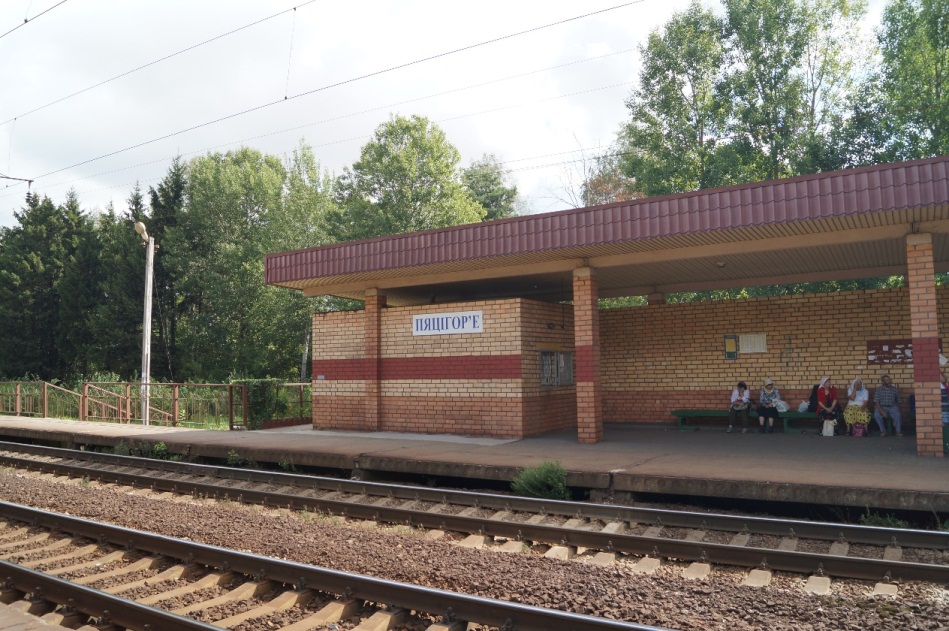 Слева от здания станции спускаетесь по лестнице с перрона: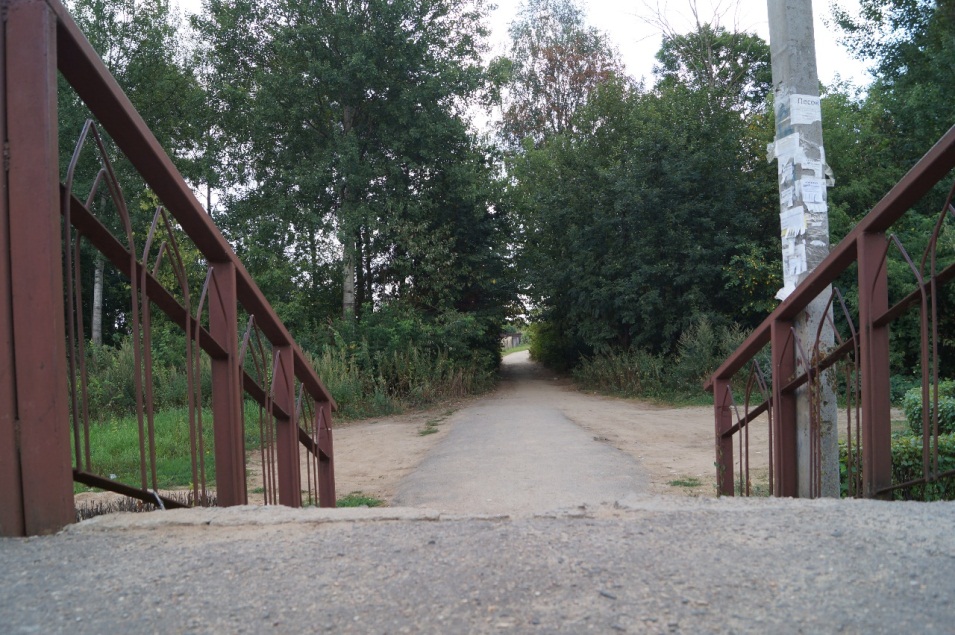 Спускаетесь и проходите сквозь придорожную лесную полосу: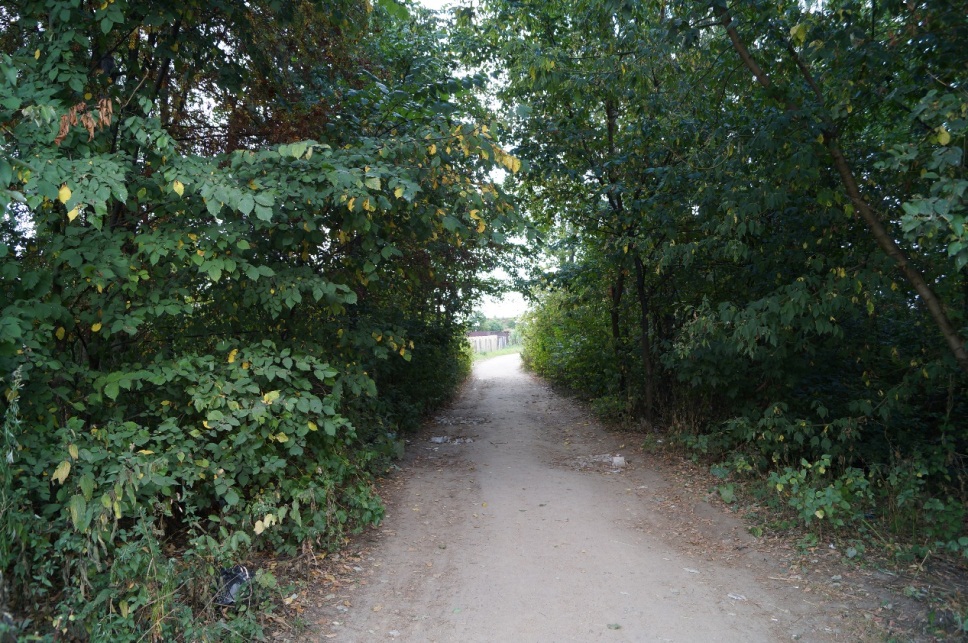 Затем следует всё время идти прямо через прилегающие с обеих сторон дороги дачи с/т «Бережа»: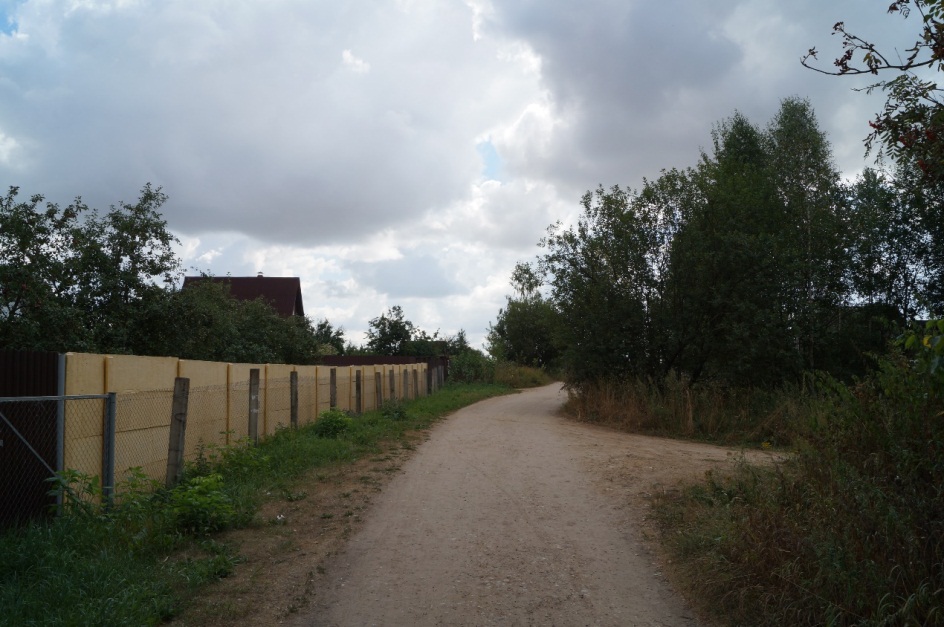 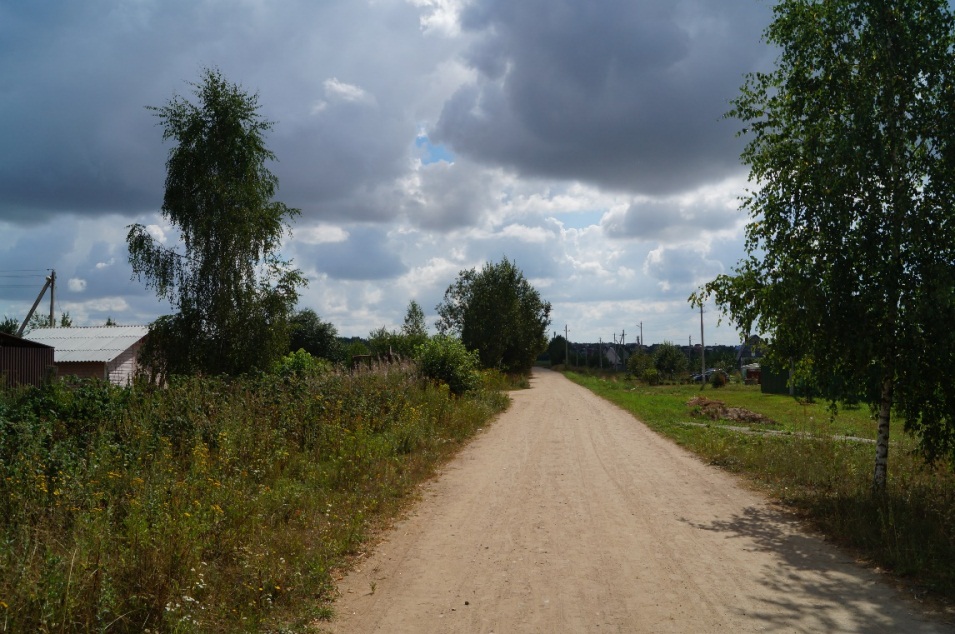 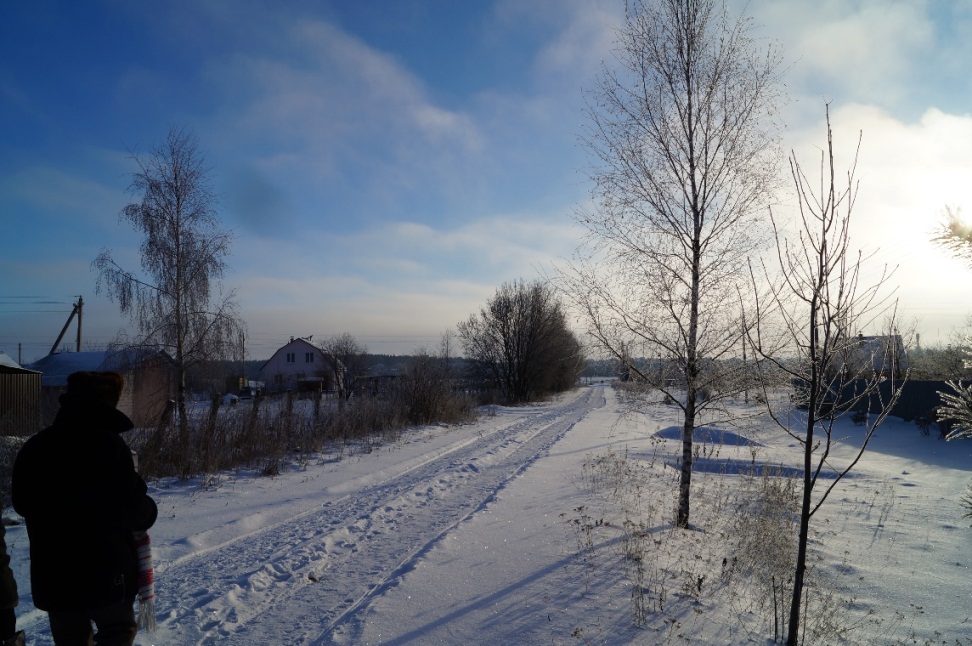 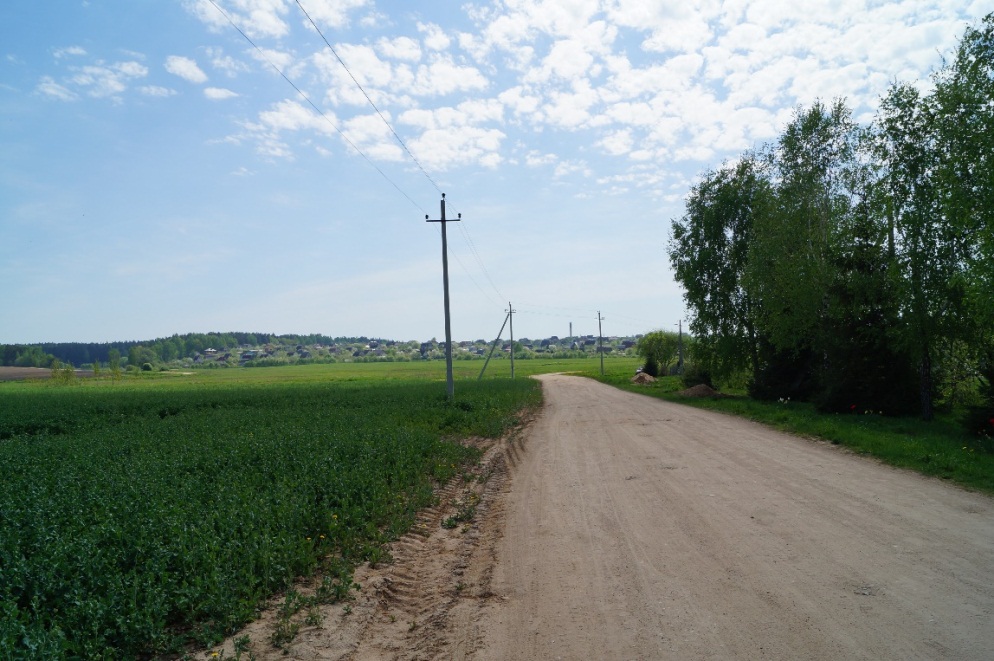 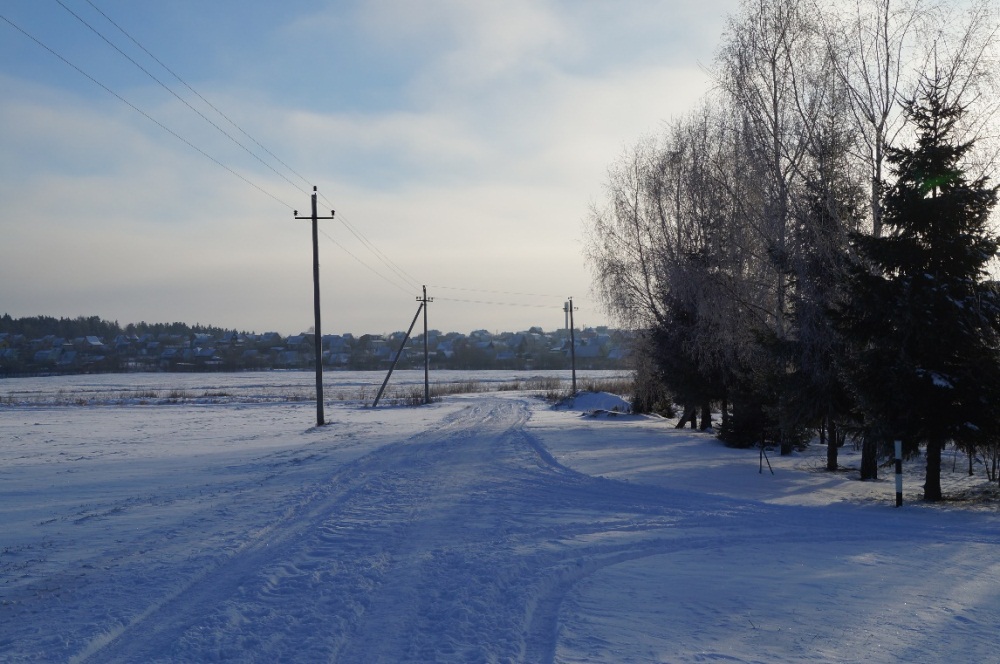 Пройдя дачи и оказавшись у развилки, необходимо держаться чуть правее по просёлочной дороге, взяв за ориентир виднеющуюся впереди другого дачного посёлка водонапорную башню: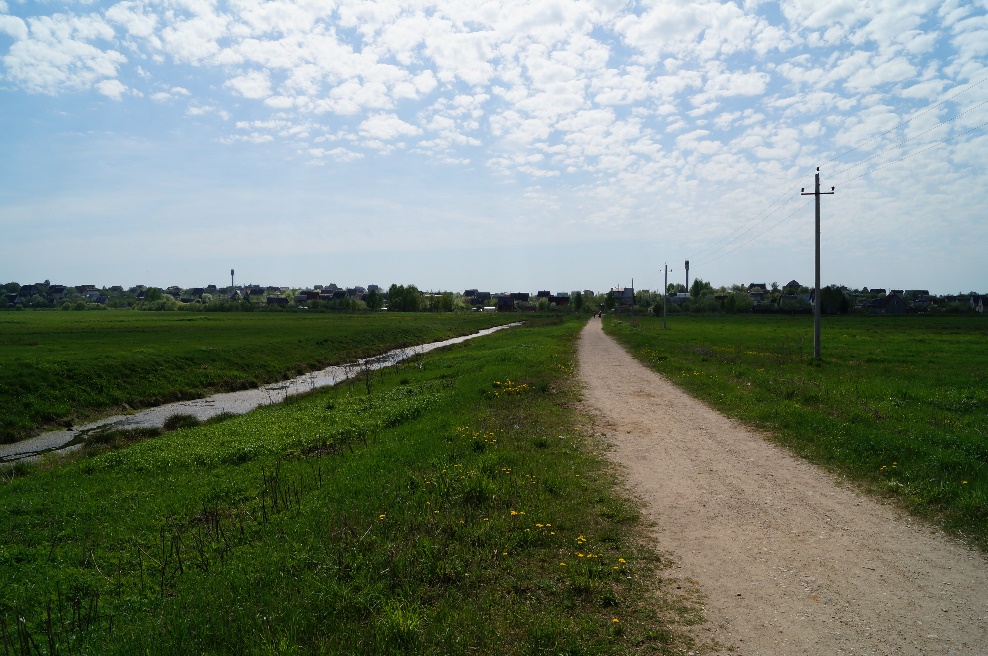 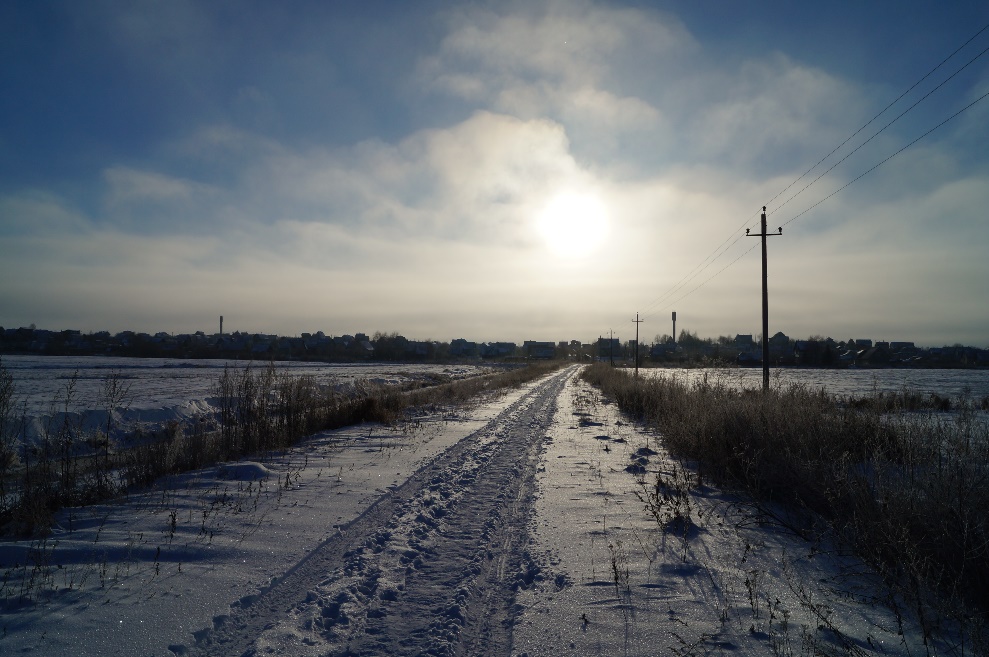 Подходя к дачному посёлку следует пройти по железному мостику, пролегающему через мелиоративный канал: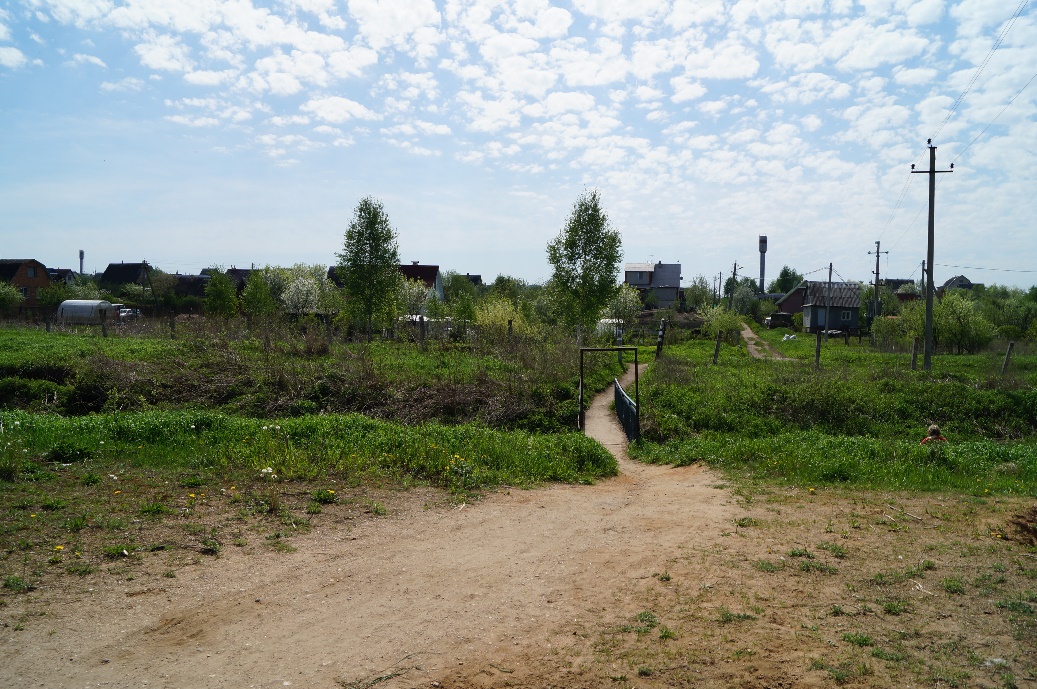 Миновав мостик, вновь следует продолжать идти прямо через дачи, держа за ориентир всю ту же водонапорную башню: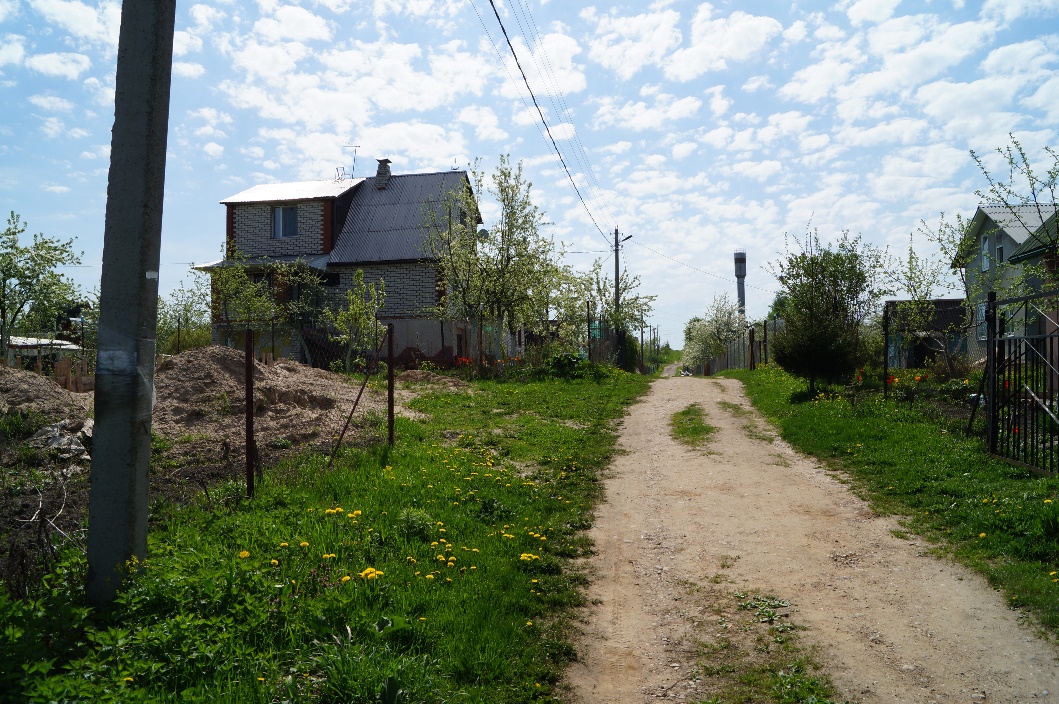 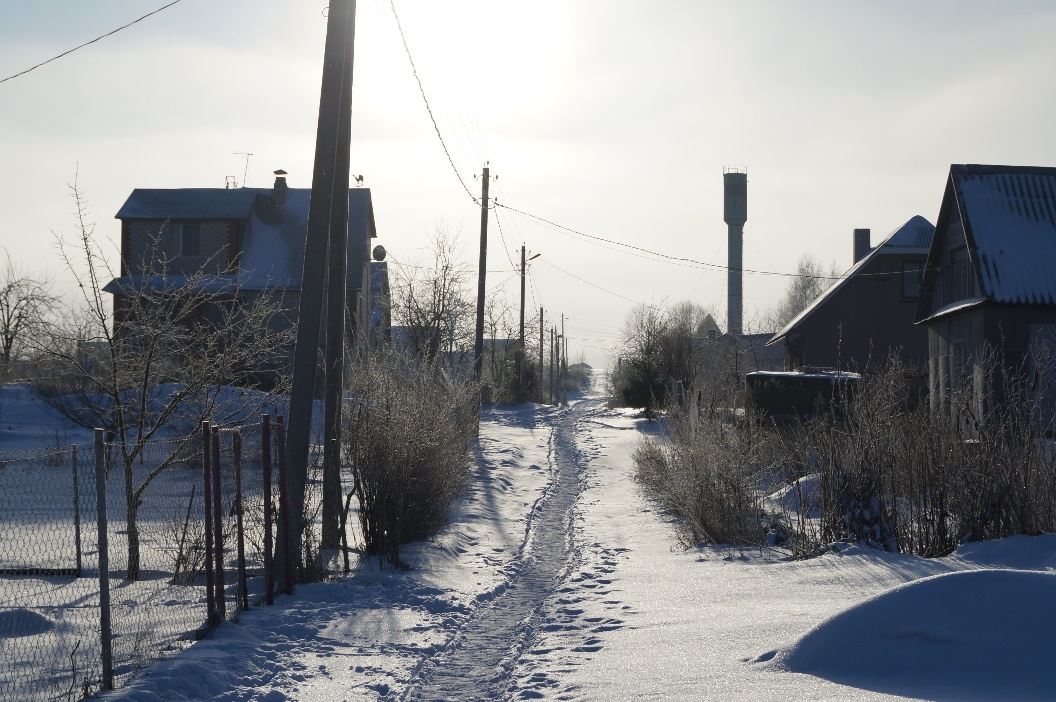 Приблизившись к водонапорной башне и оказавшись на дорожной развилке следует повернуть направо: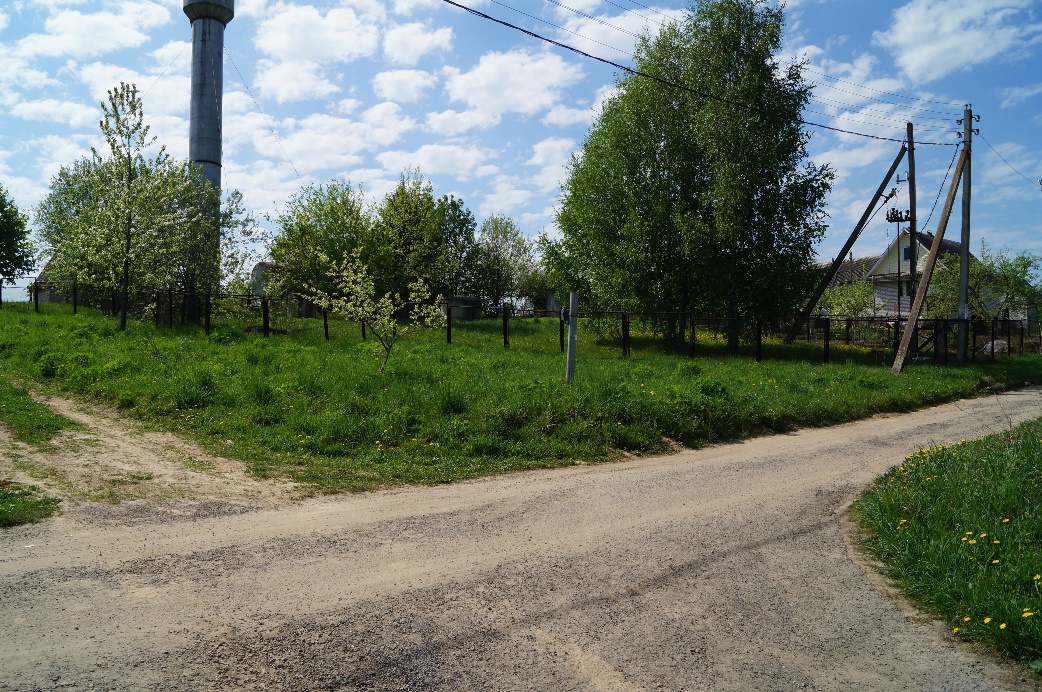 Снова следует продолжать идти прямо: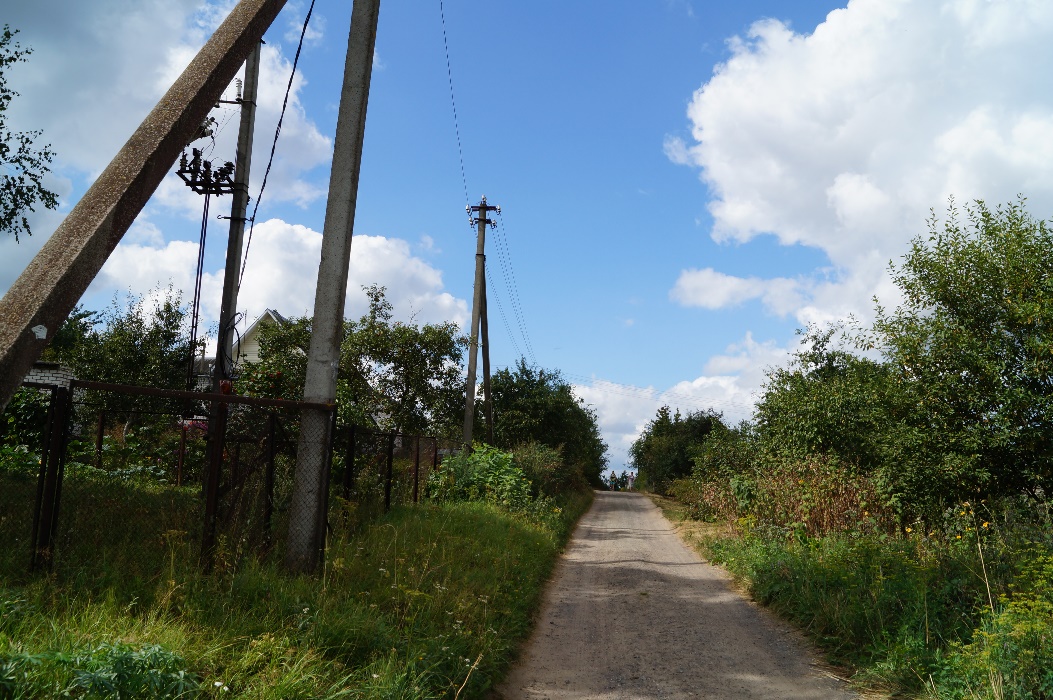 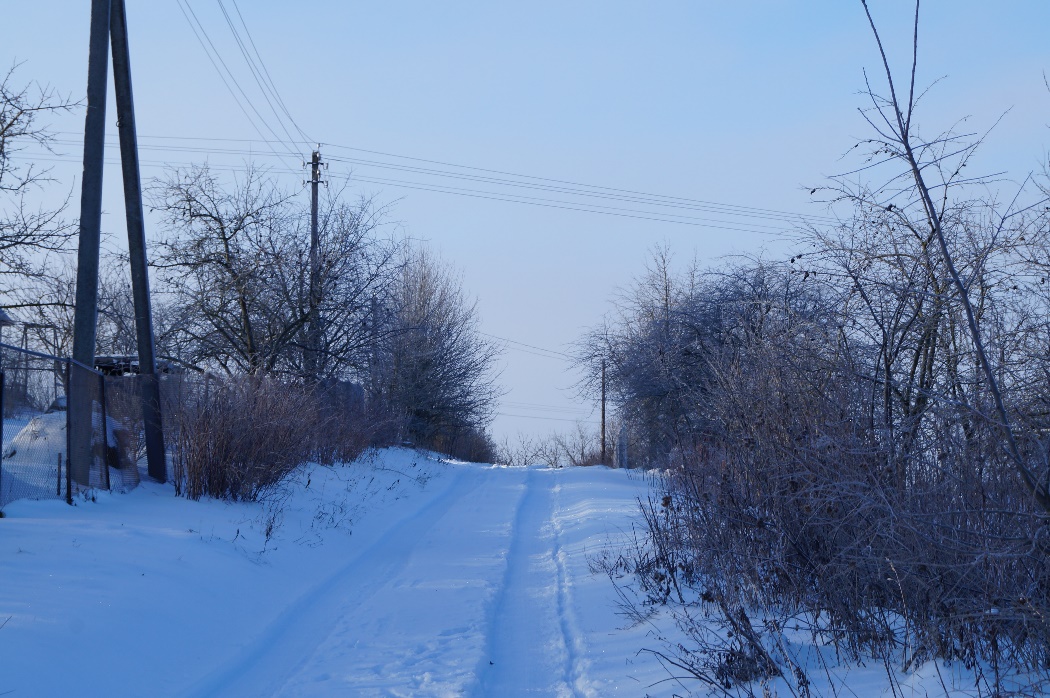 Дойдя до очередной развилки возле каменного забора следует повернуть налево и продолжать движение прямо: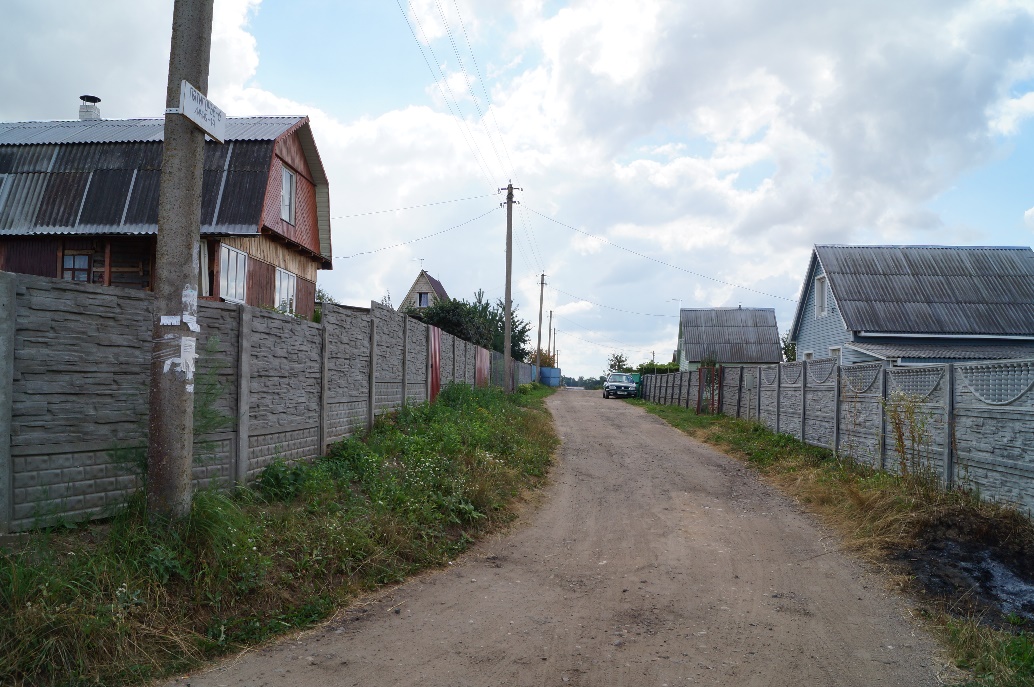 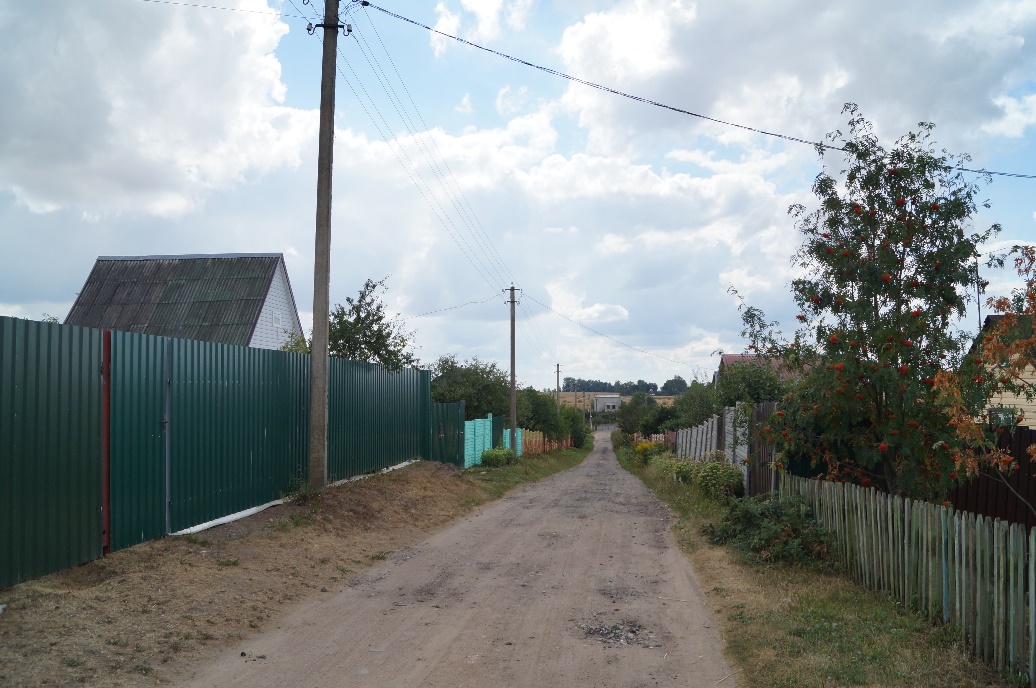 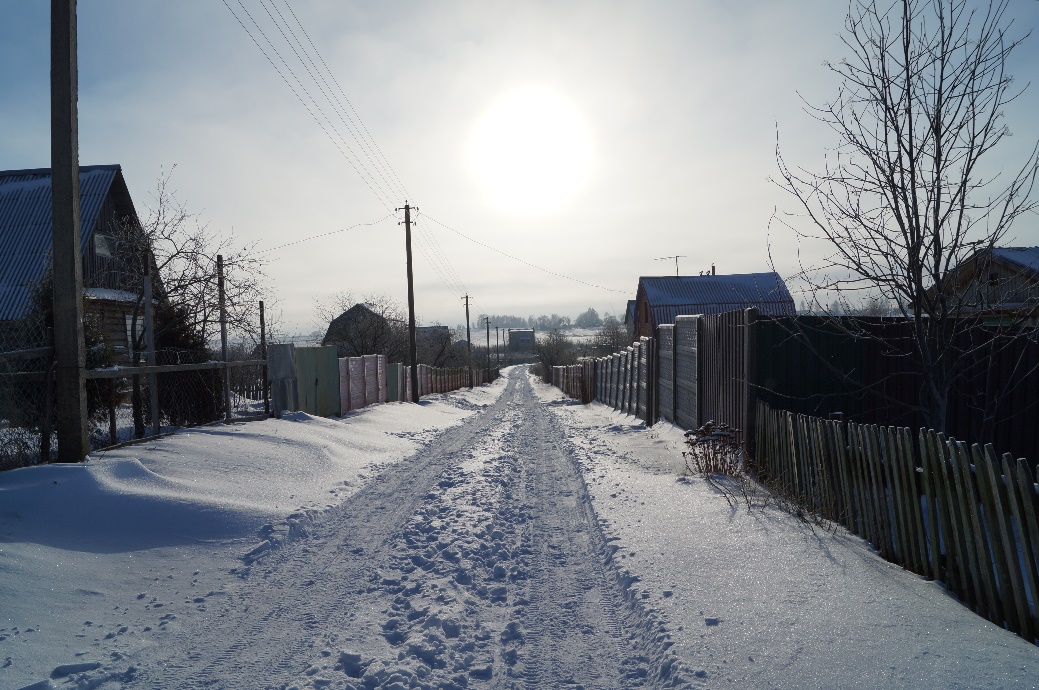 Постепенно, приближаясь к краю дачного посёлка, справа будет открываться вид на сельскохозяйственное поле: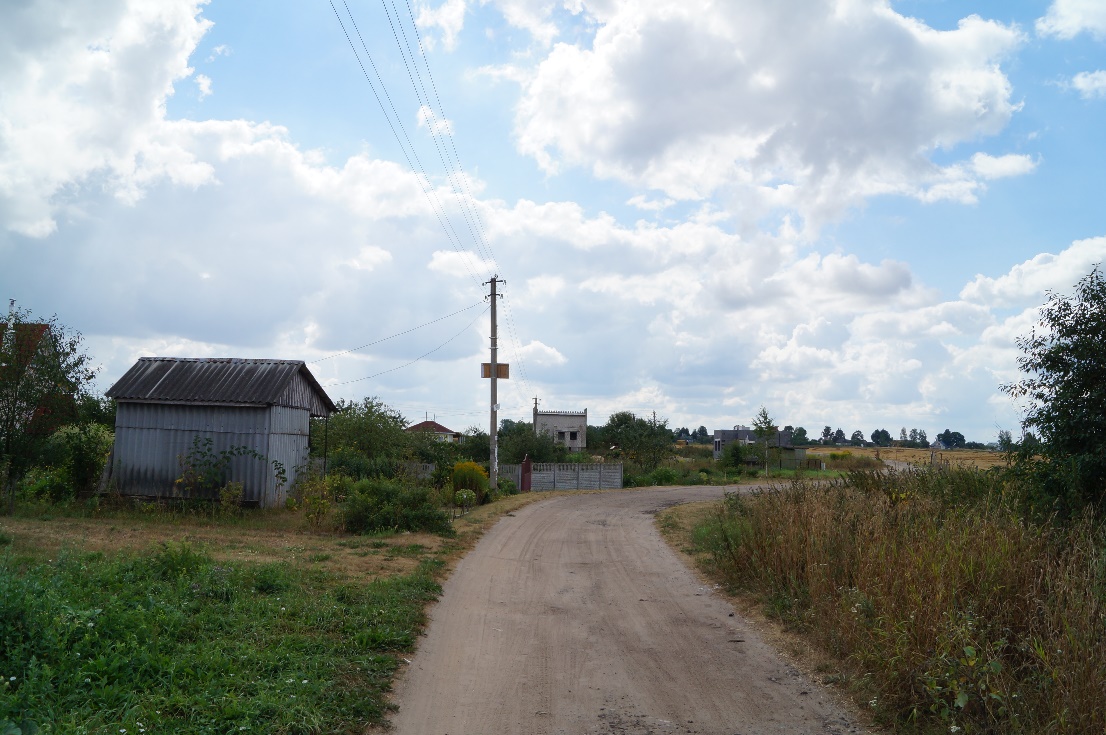 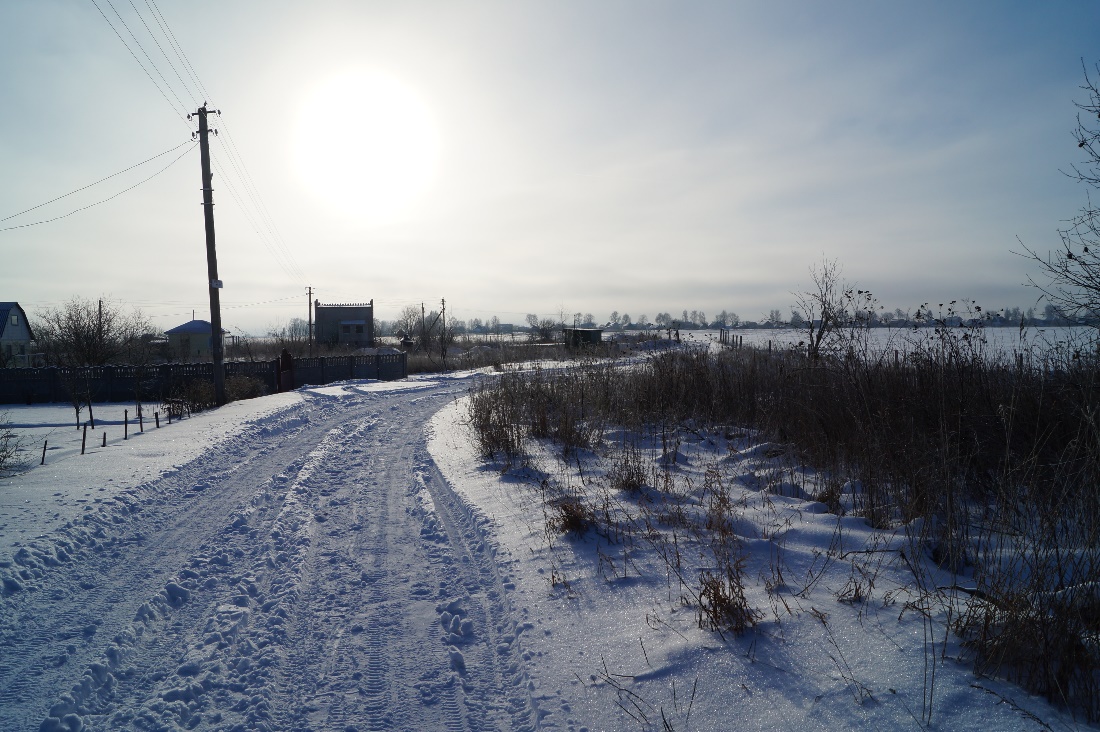 Миновав дачный посёлок, следует продолжать движение между двух сельскохозяйственных полей, прямо по асфальтовой дороге к деревне Крысово: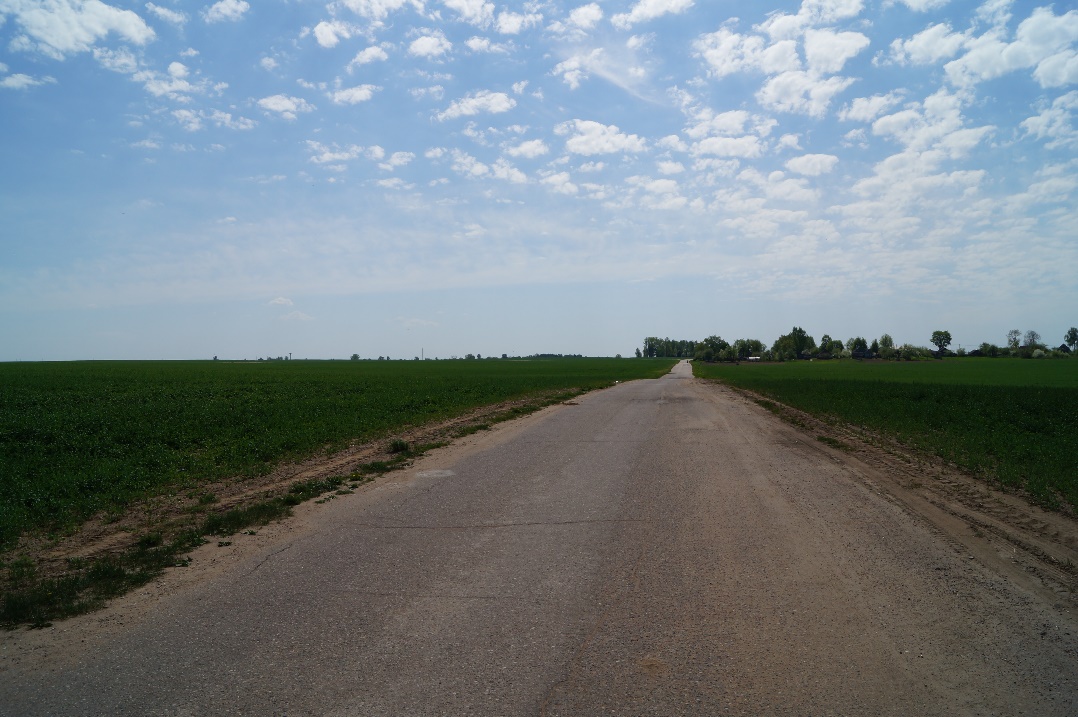 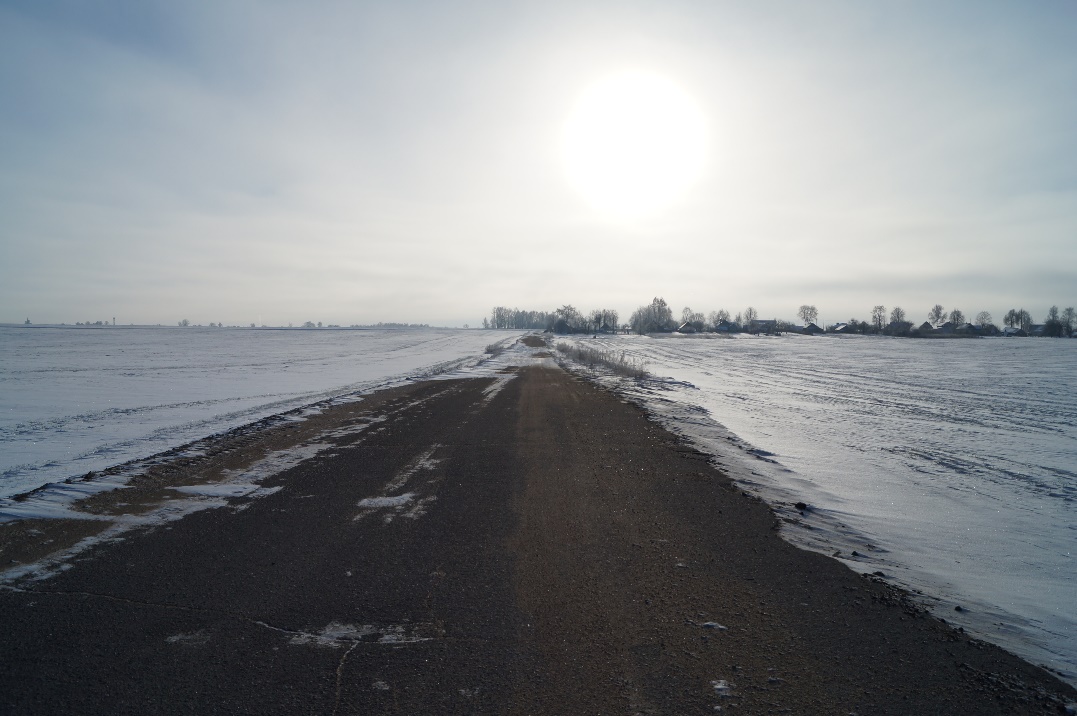 Дойдя до развилки, следует принять 10 метров вправо, где будет открываться вид на деревню Крысово, а затем повернуть налево: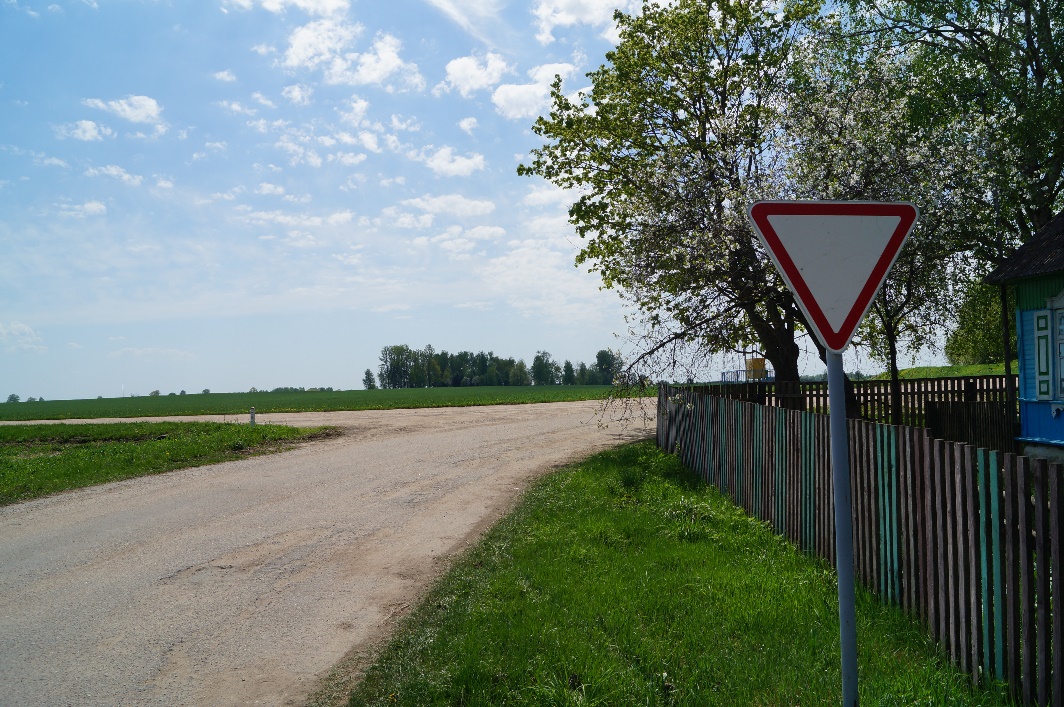 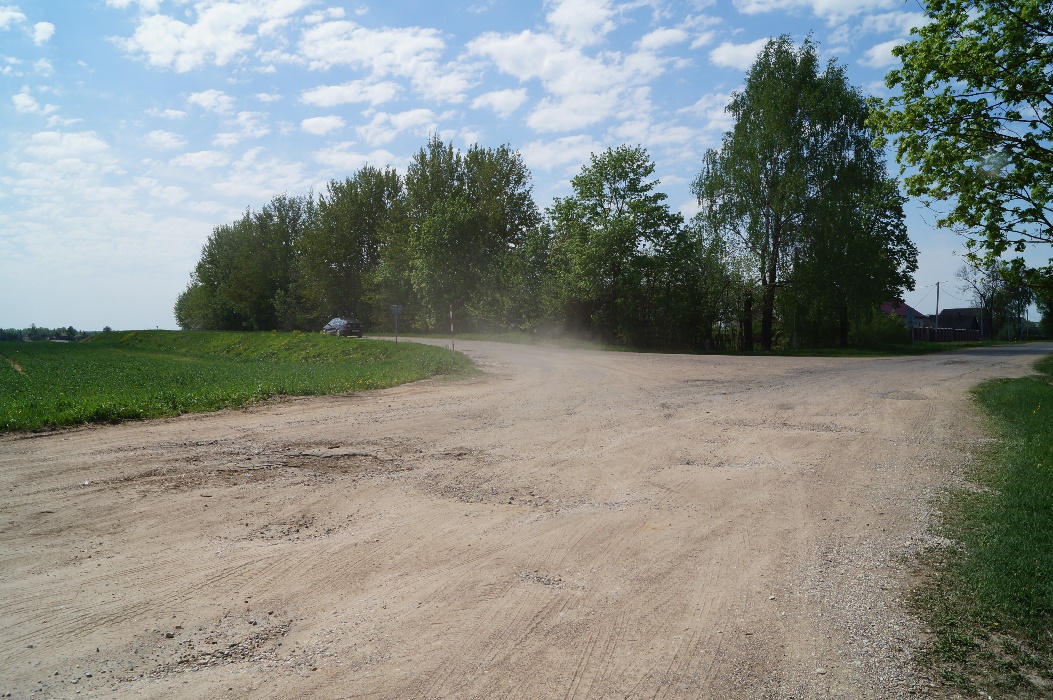 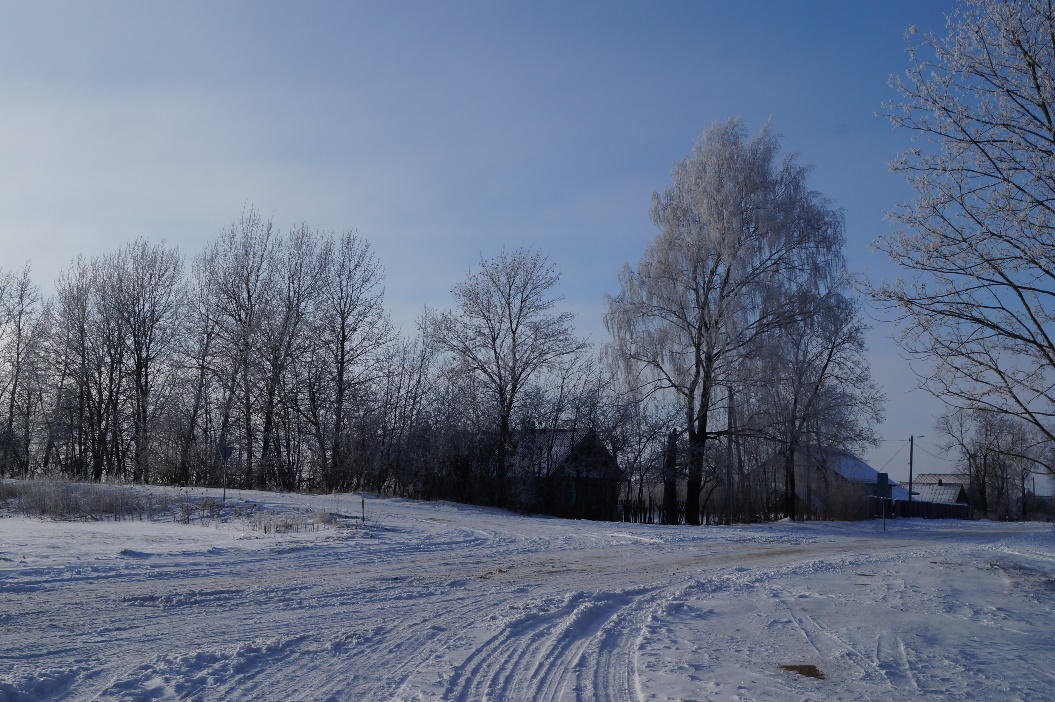 Повернув налево следует двигаться по асфальтовой дороге прямо. Впереди чуть левее будут виднеться деревья, растущие на кладбище, а деревня Крысово будет оставаться чуть позади, чуть правее: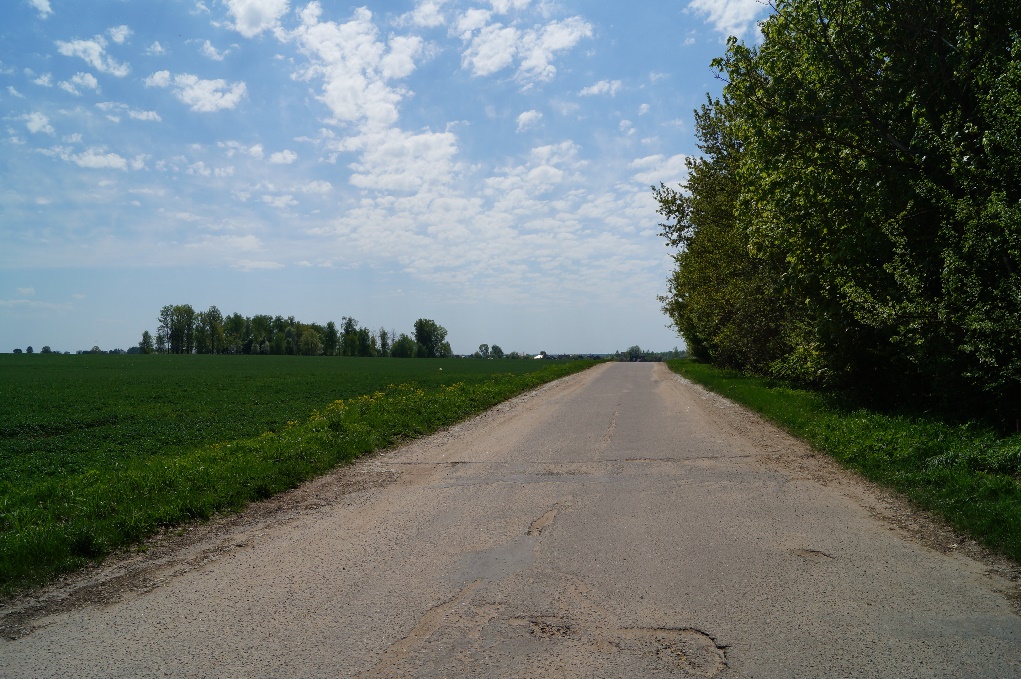 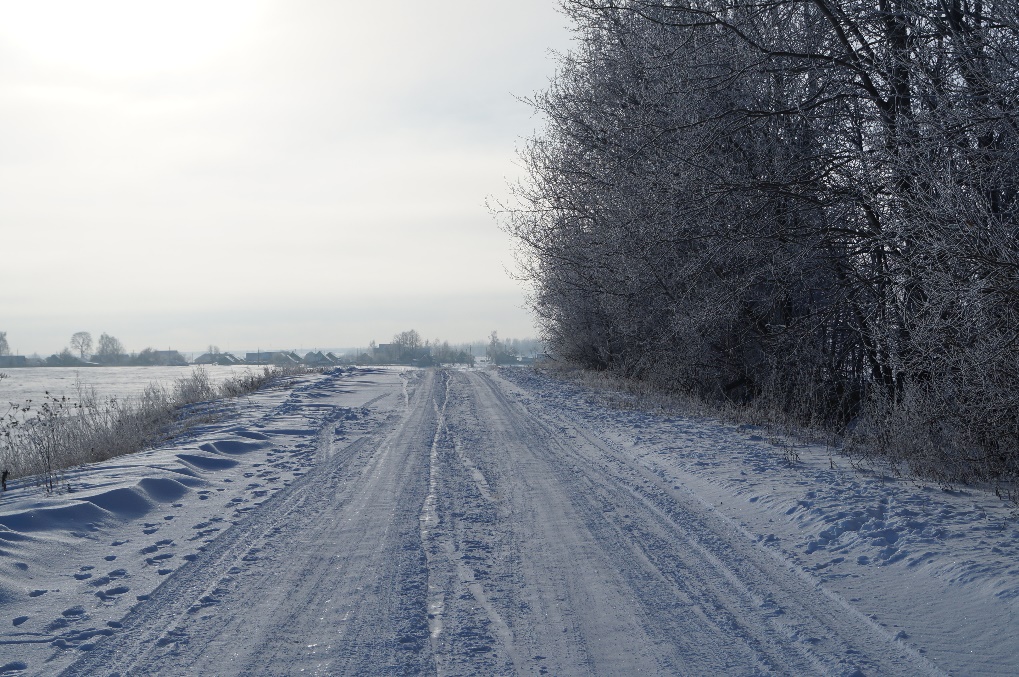 Пройдя вперёд 500 метров и не доходя до трассы Брест-Москва (M1/E30), повернуть налево к кладбищу: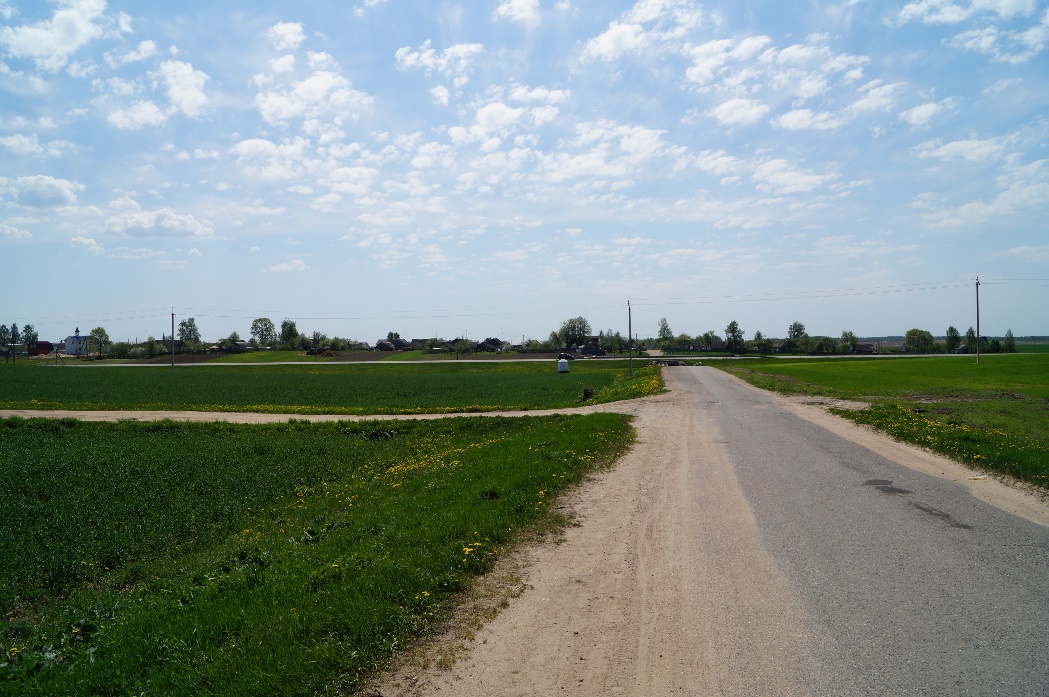 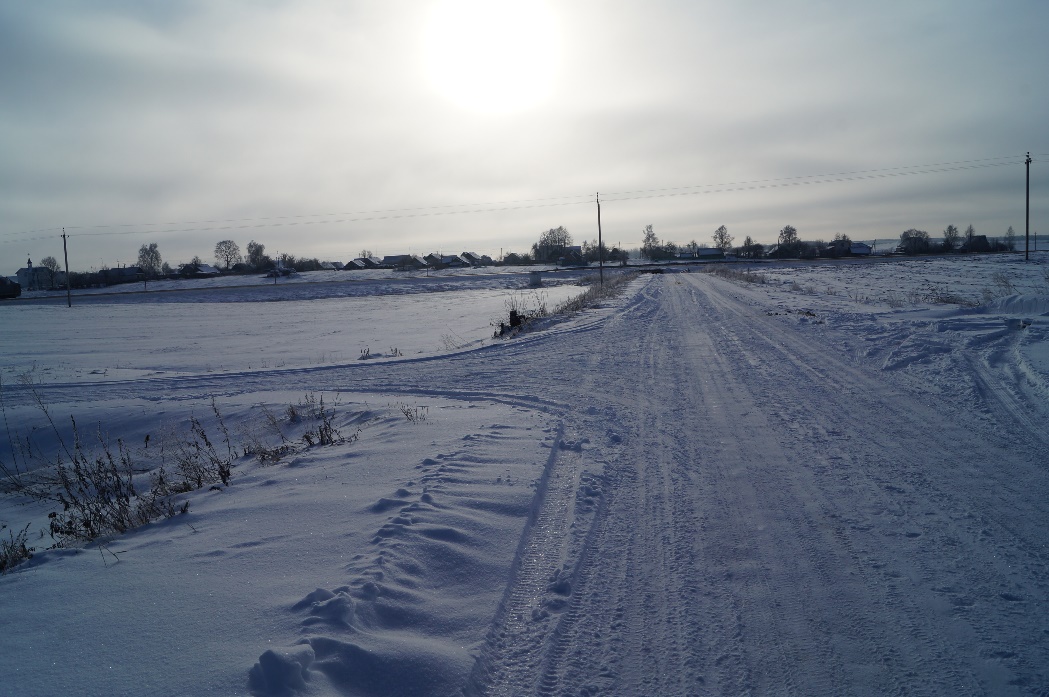 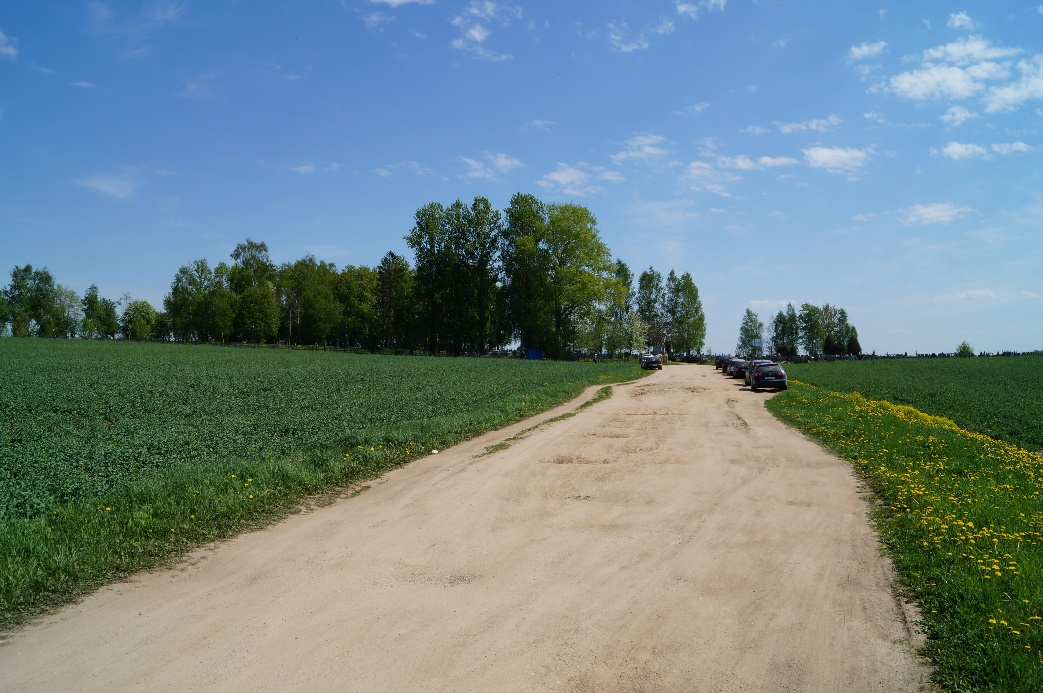 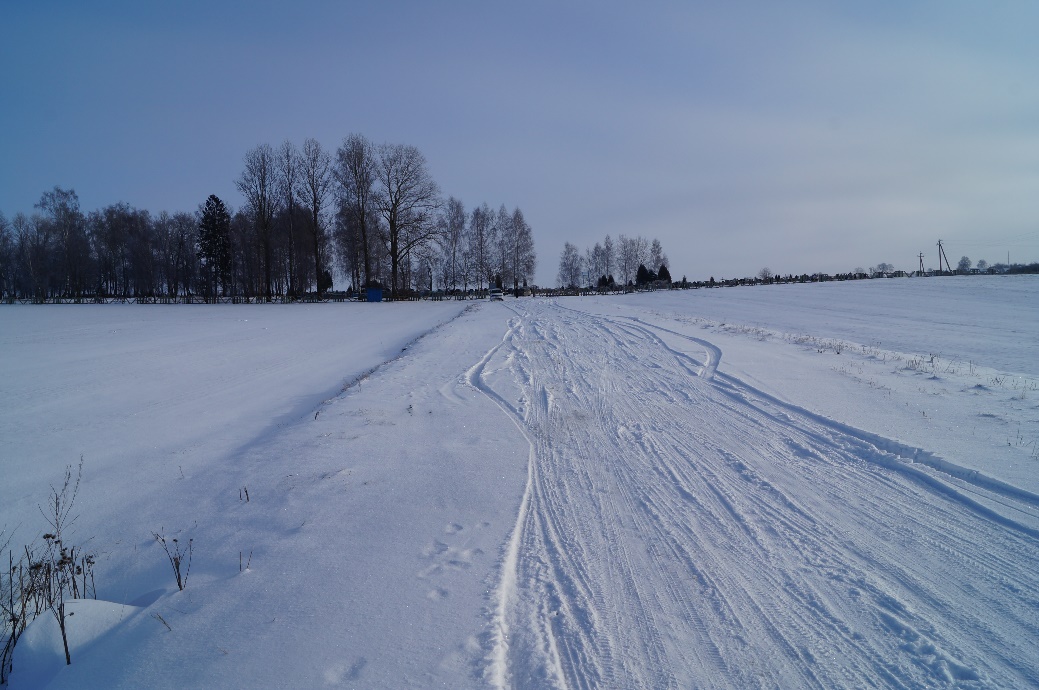 Важная информация:Каждое воскресенье от Минского Свято-Духова кафедрального собора в 9.00 к месту упокоения выдвигается крестный ход к блаженной Валентине Минской. Паломники добираются на метро к «Институту культуры», затем едут электричкой до станции «Пятигорье» и далее идут пешком около часа до могилки матушки.Важно! Паломникам следует заранее побеспокоиться о том, чтобы взять с собой воды (в воскресные дни на могилке около 12.00 проходит водосвятный молебен), а в зимний период взять с собой теплые вещи. Помните! Что движение к святыне с молитвой, с усердием и приложением хоть небольшой силы труда, придаёт душе человека гораздо более ощутимую пользу! 